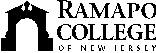 RAMAPO COLLEGE OF NEW JERSEYOffice of Media and Public RelationsPress ReleaseApril 22, 2021Contact: Angela Daidone		   	adaidon1@ramapo.eduExhibition by Graduating Visual Arts Seniors Opens at Ramapo College
MAHWAH, N.J. -- The Visual Arts Senior Thesis exhibition COLLECTIVE DISTANCE is currently on view in the Kresge and Pascal Galleries located in the Berrie Center for Performing and Visual Arts on the campus of Ramapo College.  The exhibition continues through May 11.Works in a variety of media by the following 16 graduating seniors are featured:  Talal Afandi, Michael Alberti, Cynthia Amelar, Noelle Collins, Jennifer French, Jasmine Geralds, Pia Riza Gonzales, Ryan Gonzalez, Daniel Green, Emily Josbeno, Calvin Kistler, Joshua Marione, Tatiana Mehos, Sela Stazzone, Jade Vincent, Grove Young.Special hours for the exhibition are:  
Monday 11 a.m.-5 p.m.
Tuesday 11 a.m.- 5 p.m.
Wednesday 11 a.m.-2 p.m. and 4-7 p.m. Thursday 11 a.m.-2 p.m.Saturday 12-5 p.m.CLOSED FRIDAYS AND SUNDAYS 
Pre-registration is required to visit the galleries. Go to https://forms.gle/ippZMdBcyTNUKZfQ8For more information contact Sydney Jenkins, Director of the Art Galleries at Ramapo College, at 201-684-7147.						###Ramapo College of New Jersey is the state’s premier public liberal arts college and is committed to academic excellence through interdisciplinary and experiential learning, and international and intercultural understanding. The College is ranked #1 among New Jersey public institutions by College Choice, has been named one of the 50 Most Beautiful College Campuses in America by CondeNast Traveler, and is recognized as a top college by U.S. News & World Report, Kiplinger’s, Princeton Review and Money magazine, among others. Ramapo College is also distinguished as a Career Development College of Distinction by CollegesofDistinction.com, boasts the best campus housing in New Jersey on Niche.com, and is designated a “Military Friendly College” in Victoria Media’s Guide to Military Friendly Schools.Established in 1969, Ramapo College offers bachelor’s degrees in the arts, business, data science, humanities, social sciences and the sciences, as well as in professional studies, which include business, education, nursing and social work. In addition, the College offers courses leading to teacher certification at the elementary and secondary levels, and offers graduate programs leading to master’s degrees in Accounting, Business Administration, Creative Music Technology, Data Science, Educational Technology, Educational Leadership, Nursing, Social Work and Special Education, as well as a post-master’s Doctor of Nursing Practice. 